LIDERAZGO UNGIDOLección #9El Viaje De Lo Ordinario A Lo ExtraordinarioLa idea principal: Dios dirige a gente piadosa en grandes maneras aun siendo fieles a los trabajos terrenales.Texto: 1 Samuel 91 Samuel 9:1-27  Había un varón de Benjamín, hombre valeroso, el cual se llamaba Cis, hijo de Abiel, hijo de Zeror, hijo de Becorat, hijo de Afía, hijo de un benjamita.  (2)  Y tenía él un hijo que se llamaba Saúl, joven y hermoso. Entre los hijos de Israel no había otro más hermoso que él; de hombros arriba sobrepasaba a cualquiera del pueblo.  (3)  Y se habían perdido las asnas de Cis, padre de Saúl; por lo que dijo Cis a Saúl su hijo: Toma ahora contigo alguno de los criados, y levántate, y ve a buscar las asnas.  (4)  Y él pasó el monte de Efraín, y de allí a la tierra de Salisa, y no las hallaron. Pasaron luego por la tierra de Saalim, y tampoco. Después pasaron por la tierra de Benjamín, y no las encontraron.  (5)  Cuando vinieron a la tierra de Zuf, Saúl dijo a su criado que tenía consigo: Ven, volvámonos; porque quizá mi padre, abandonada la preocupación por las asnas, estará acongojado por nosotros.  (6)  Él le respondió: He aquí ahora hay en esta ciudad un varón de Dios, que es hombre insigne; todo lo que él dice acontece sin falta. Vamos, pues, allá; quizá nos dará algún indicio acerca del objeto por el cual emprendimos nuestro camino.  (7)  Respondió Saúl a su criado: Vamos ahora; pero ¿qué llevaremos al varón? Porque el pan de nuestras alforjas se ha acabado, y no tenemos qué ofrecerle al varón de Dios. ¿Qué tenemos?  (8)  Entonces volvió el criado a responder a Saúl, diciendo: He aquí se halla en mi mano la cuarta parte de un siclo de plata; esto daré al varón de Dios, para que nos declare nuestro camino.  (9)  (Antiguamente en Israel cualquiera que iba a consultar a Dios, decía así: Venid y vamos al vidente; porque al que hoy se llama profeta, entonces se le llamaba vidente.)  (10)  Dijo entonces Saúl a su criado: Dices bien; anda, vamos. Y fueron a la ciudad donde estaba el varón de Dios.  (11)  Y cuando subían por la cuesta de la ciudad, hallaron unas doncellas que salían por agua, a las cuales dijeron: ¿Está en este lugar el vidente?  (12)  Ellas, respondiéndoles, dijeron: Sí; helo allí delante de ti; date prisa, pues, porque hoy ha venido a la ciudad en atención a que el pueblo tiene hoy un sacrificio en el lugar alto.  (13)  Cuando entréis en la ciudad, le encontraréis luego, antes que suba al lugar alto a comer; pues el pueblo no comerá hasta que él haya llegado, por cuanto él es el que bendice el sacrificio; después de esto comen los convidados. Subid, pues, ahora, porque ahora le hallaréis.  (14)  Ellos entonces subieron a la ciudad; y cuando estuvieron en medio de ella, he aquí Samuel venía hacía ellos para subir al lugar alto.  (15)  Y un día antes que Saúl viniese, Jehová había revelado al oído de Samuel, diciendo: (16)  Mañana a esta misma hora yo enviaré a ti un varón de la tierra de Benjamín, al cual ungirás por príncipe sobre mi pueblo Israel, y salvará a mi pueblo de mano de los filisteos; porque yo he mirado a mi pueblo, por cuanto su clamor ha llegado hasta mí.  (17)  Y luego que Samuel vio a Saúl, Jehová le dijo: He aquí éste es el varón del cual te hablé; éste gobernará a mi pueblo.  (18)  Acercándose, pues, Saúl a Samuel en medio de la puerta, le dijo: Te ruego que me enseñes dónde está la casa del vidente.  (19)  Y Samuel respondió a Saúl, diciendo: Yo soy el vidente; sube delante de mí al lugar alto, y come hoy conmigo, y por la mañana te despacharé, y te descubriré todo lo que está en tu corazón.  (20)  Y de las asnas que se te perdieron hace ya tres días, pierde cuidado de ellas, porque se han hallado. Más ¿para quién es todo lo que hay de codiciable en Israel, sino para ti y para toda la casa de tu padre?  (21)  Saúl respondió y dijo: ¿No soy yo hijo de Benjamín, de la más pequeña de las tribus de Israel? Y mi familia ¿no es la más pequeña de todas las familias de la tribu de Benjamín? ¿Por qué, pues, me has dicho cosa semejante?  (22)  Entonces Samuel tomó a Saúl y a su criado, los introdujo a la sala, y les dio lugar a la cabecera de los convidados, que eran unos treinta hombres.  (23)  Y dijo Samuel al cocinero: Trae acá la porción que te di, la cual te dije que guardases aparte.  (24)  Entonces alzó el cocinero una espaldilla, con lo que estaba sobre ella, y la puso delante de Saúl. Y Samuel dijo: He aquí lo que estaba reservado; ponlo delante de ti y come, porque para esta ocasión se te guardó, cuando dije: Yo he convidado al pueblo. Y Saúl comió aquel día con Samuel.  (25)  Y cuando hubieron descendido del lugar alto a la ciudad, él habló con Saúl en el terrado.  (26)  Al otro día madrugaron; y al despuntar el alba, Samuel llamó a Saúl, que estaba en el terrado, y dijo: Levántate, para que te despida. Luego se levantó Saúl, y salieron ambos, él y Samuel.  (27)  Y descendiendo ellos al extremo de la ciudad, dijo Samuel a Saúl: Di al criado que se adelante (y se adelantó el criado), mas espera tú un poco para que te declare la palabra de Dios.Temas claves en Samuel¿Cómo escoge Dios a quien puede ser usado y como escoge El a quien rechazar?Dios protegerá a quien Él ha escogido. (La palabra Mesías significa “ungido”. El concepto de Mesías para Israel proviene de su entendimiento acerca de un rey justo que un día sería más grande de lo que David seria.)El cumplimiento del plan de Dios se encuentra en Deuteronomio:Descansar de los ataques del enemigo y determinar un lugar para adorar (Deut. 12:1-14, 20-25)Deuteronomio 12:1-14  Éstos son los estatutos y decretos que cuidaréis de poner por obra en la tierra que Jehová el Dios de tus padres te ha dado para que tomes posesión de ella, todos los días que vosotros viviereis sobre la tierra.  (2)  Destruiréis enteramente todos los lugares donde las naciones que vosotros heredaréis sirvieron a sus dioses, sobre los montes altos, y sobre los collados, y debajo de todo árbol frondoso.  (3)  Derribaréis sus altares, y quebraréis sus estatuas, y sus imágenes de Asera consumiréis con fuego; y destruiréis las esculturas de sus dioses, y raeréis su nombre de aquel lugar.  (4)  No haréis así a Jehová vuestro Dios,  (5)  sino que el lugar que Jehová vuestro Dios escogiere de entre todas vuestras tribus, para poner allí su nombre para su habitación, ése buscaréis, y allá iréis.  (6)  Y allí llevaréis vuestros holocaustos, vuestros sacrificios, vuestros diezmos, y la ofrenda elevada de vuestras manos, vuestros votos, vuestras ofrendas voluntarias, y las primicias de vuestras vacas y de vuestras ovejas;  (7)  y comeréis allí delante de Jehová vuestro Dios, y os alegraréis, vosotros y vuestras familias, en toda obra de vuestras manos en la cual Jehová tu Dios te hubiere bendecido.  (8)  No haréis como todo lo que hacemos nosotros aquí ahora, cada uno lo que bien le parece,  (9)  porque hasta ahora no habéis entrado al reposo y a la heredad que os da Jehová vuestro Dios.  (10)  Más pasaréis el Jordán, y habitaréis en la tierra que Jehová vuestro Dios os hace heredar; y él os dará reposo de todos vuestros enemigos alrededor, y habitaréis seguros.  (11)  Y al lugar que Jehová vuestro Dios escogiere para poner en él su nombre, allí llevaréis todas las cosas que yo os mando: vuestros holocaustos, vuestros sacrificios, vuestros diezmos, las ofrendas elevadas de vuestras manos, y todo lo escogido de los votos que hubiereis prometido a Jehová.  (12)  Y os alegraréis delante de Jehová vuestro Dios, vosotros, vuestros hijos, vuestras hijas, vuestros siervos y vuestras siervas, y el levita que habite en vuestras poblaciones; por cuanto no tiene parte ni heredad con vosotros.  (13)  Cuídate de no ofrecer tus holocaustos en cualquier lugar que vieres;  (14)  sino que en el lugar que Jehová escogiere, en una de tus tribus, allí ofrecerás tus holocaustos, y allí harás todo lo que yo te mando. Deuteronomio 12:20-25  Cuando Jehová tu Dios ensanchare tu territorio, como él te ha dicho, y tú dijeres: Comeré carne, porque deseaste comerla, conforme a lo que deseaste podrás comer.  (21)  Si estuviere lejos de ti el lugar que Jehová tu Dios escogiere para poner allí su nombre, podrás matar de tus vacas y de tus ovejas que Jehová te hubiere dado, como te he mandado yo, y comerás en tus puertas según todo lo que deseares.  (22)  Lo mismo que se come la gacela y el ciervo, así las podrás comer; el inmundo y el limpio podrán comer también de ellas.  (23)  Solamente que te mantengas firme en no comer sangre; porque la sangre es la vida, y no comerás la vida juntamente con su carne.  (24)  No la comerás; en tierra la derramarás como agua.  (25)  No comerás de ella, para que te vaya bien a ti y a tus hijos después de ti, cuando hicieres lo recto ante los ojos de Jehová.  Bendiciones por la obediencia y juicio por la desobediencia (Deut. 28)Tres grupos de individuos ilustraran lo que Dios usa y rechaza.	I. Ana y Penina	II. Samuel y Eli	III. David y SaúlEn este libro de Samuel hay un tema que se repite que Dios resiste al orgulloso y desobediente, pero da gracia y fuerza a aquellos que son humildes y dependen de Él.INTRODUCCION:¿Se ha preguntado alguna vez si Dios tiene algo muy grande para usted? ¿Se ha encontrado usted en el afán diario de la vida y se pregunta, es esto lo excitante de la vida? ¿Tiene Dios una tarea especial para mí? ¿Cómo podría usted saber cuál es? ¿Que si falla en encontrar el plan de Dios? Aunque parezca obvio que Dios tiene grandes planes para algunos, sus planes para nosotros en particular parecen oscuros. En esta historia veremos como un joven ordinario encuentra (o mejor dicho, es encontrado) su extraordinario destino. Vamos a tratar de aprender de su ejemplo.DIOS TIENE SU MIRADA PUESTA EN GENTE DEVOTALas características físicas de Saúl. Básicamente, él fue como un rey de pompa.Nació en una familia ponderosa (vs. 1)Escogió ser temeroso de Dios – “temeroso” simplemente “bueno”.De estatura muy alta (vs. 2)(Nota: Estas características físicas no son la importancia en esta lección, pero debemos de tomarlas en cuenta para usarlas en un futuro. Pero sobresalen dos cosas:Esto no era en lo que Dios estaba interesado.Además esto no es algo que Dios usara para discriminar.)Los atributos del corazón de SaúlObediente y sumiso a su padre – encontró los burros perdidos, para que su padre no estuviera preocupado.Enseñable, listo para escuchar sugerencias, escuchaba las ideas de sus sirvientes y buscaba el consejo del siervo de Dios. No era un individuo que “lo sabía todo”.Buscador del consejo del Señor – busco el consejo de  Samuel para su problema.Honro a hombres piadosos – deseo enviar presentes a cuando estos fueron a visitar a Samuel.Humilde – se consideraba que no era “alguien” (vs. 21)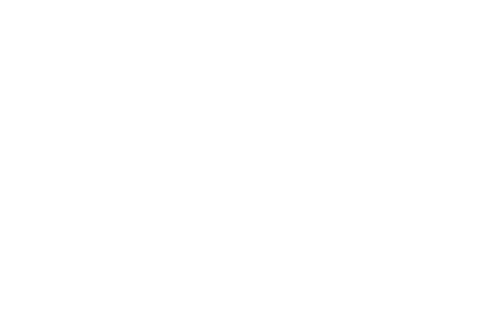 EL PROPOSITO DE DIOS ES ENCONTRAR PERSONAS PIADOSAS, NO AL CONTRARIO.Saúl hacia cosas terrenales, cosas que hacemos todos los días. (¿Que emoción hay en recorrer toda la región buscando burros que se han perdido?Saúl no estaba tratando de escalar hacia el reinado.Buscando estos burros perdidos, fue lo que lo llevo directamente a Samuel, quien ya había sido dirigido por Dios el día anterior, para estar alerta a su encuentro con Saúl pues Dios le había revelado que Saúl seria el rey.Samuel honra a Saúl con el alto honor de sentarse en el mejor asiento y comer la mejor carne.Todo esto para Saúl, un simple y joven “don nadie”.CONCLUSION:Debemos comenzar a concentrarnos a tener una buena disposición acerca de cada uno de los detalles de nuestra vida. Aun las cosas chicas, como cortar el césped, limpiar la casa, ir al trabajo o a la escuela—Dios está mirando como manejamos las cosas pequeñas. Cuando enfrentamos nuestra rutina con ardor, esto puede abrir la puerta para que Dios revele nuestro futuro. Tengamos cuidado de no subestimar las labores que nos han sido dadas. Hacer esto puede costarnos algunas de las mejores y grandes oportunidades de nuestra vida. 